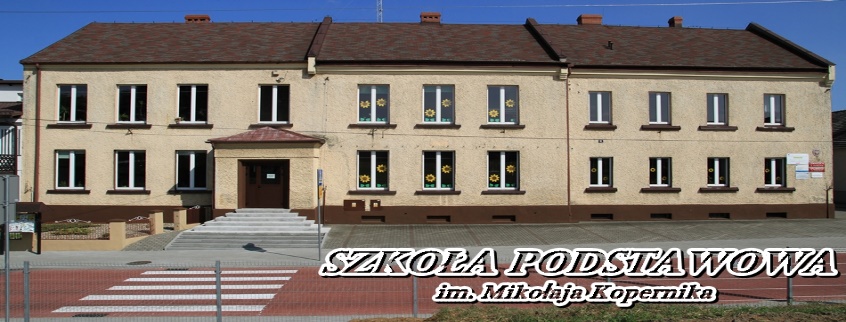 INFORMATORSZKOŁY PODSTAWOWEJ IM. MIKOŁAJA KOPERNIKAW TWORKOWIEna rok szkolny 2019/2020◊  47 – 451 Tworków   ul. Zamkowa 13  ◊Organ prowadzący szkołę	  - Gmina KrzyżanowiceOrgan nadzorujący szkołę  - Śląskie Kuratorium Oświaty Delegatura w Rybniku                          Dyrektor SP               - mgr Aleksandra WawocznySekretariat czynny   700 - 1500Tel./Fax  032-4196216                email: zsot@wp.pl   www.sptworkow.krzyzanowice.plDYREKTOR SZKOŁY    800 - 1500PEDAGOG SZKOLNY:      mgr Aleksandra KucybałaPoniedziałek	 	845      -	1130Wtorek 			845      -	1230Środa			845      -	1130Czwartek			900      -	1230Piątek		 	845      -	1000 LOGOPEDA : mgr Aleksandra KucybałaWtorek – zajęcia indywidualne z uczniamiPIELĘGNIARKA SZKOLNA: Czwartek     	 730     -	 1530    OPIEKUN SAMORZĄDU UCZNIOWSKIEGO             - mgr Iwona Wądołowska	    Przewodnicząca Samorządu Uczniowskiego    -	     W skład SP wchodzi:Szkoła Podstawowa: 11 oddziałów – 171 uczniówTygodniowo realizuje się 411,0 godzin zajęć dydaktycznych łącznie z godzinami pedagoga , logopedy i bibliotekarza.Szkoła umożliwia rodzicom darmowy dostęp do dziennika elektronicznego.Strona do logowania : uonetplus.vulcan.net.pl/gminakrzyzanowiceNa wniosek rodziców  od klasy I SP nauczany jest język mniejszości narodowej- język niemiecki, w wymiarze 3 godzin tygodniowo. Językiem obcym nowożytnym nauczanym  od kl. I – VIII SP  jest  język angielski. W klasachVII – VIII SP drugim językiem obcym nowożytnym jest język niemiecki . Szkoła zapewnia także bogatą ofertę zajęć pozalekcyjnychDrogi Rodzicu!Zapraszamy do współpracy, wspólnego rozwiązywania problemów dotyczących nauczania i wychowania.Można umówić się na rozmowę indywidualną z :wychowawcą;nauczycielem przedmiotu; pedagogiem szkolnym; psychologiemdyrektorem szkoły.Szkoła zapewni Ci kontakt z poradniami specjalistycznymi: Poradnią Psychologiczno – Pedagogiczną w Raciborzu, Punktem Interwencyjno – Konsultacyjnym” Przemoc w rodzinie”, Ośrodkiem Wspierania Rodziny”Persona”, Poradnią Logopedyczną.Każdy problem musi zostać rozwiązany dla dobra Twego dziecka z poszanowaniem prawa i godności każdej strony.BIBLIOTEKA:                    mgr Emilia MachowskaPoniedziałek   		  8.45    -	11.45Wtorek   			10.35    -	13.35                Środa			  8.45     -	11.45        	Czwartek 			10.35    -	13.35                Piątek 			  8.45    -	11.45             W bibliotece szkolnej rodzice mają możliwość korzystania z fachowej literatury dotyczącej wychowania młodego człowieka. Istnieje także możliwość korzystania z Centrum Informacji Multimedialnej.     Do wglądu rodziców są następujące dokumenty:Statut SP Wewnątrzszkolne Zasady Oceniania;Program Profilaktyczno - Wychowawczy;Roczny Plan Rozwoju Szkoły  ;5 – letni Program Rozwoju Szkoły na lata 2016 - 2021-        Wymagania edukacyjne z przedmiotów na poszczególne oceny.Priorytety dydaktyczno-wychowawcze na rok szkolny 2019/2020:Podstawowe kierunki realizacji polityki oświatowej państwa w roku szkolnym 2019/2020Kierunki realizacji zadań z zakresu nadzoru pedagogicznego obejmują:Profilaktyka uzależnień w szkołach i placówkach oświatowychWychowanie do wartości przez kształtowanie postaw obywatelskich i patriotycznychWdrażanie nowej podstawy programowej kształcenia ogólnego w szkołach podstawowych i panadpodstawowychRozwijanie kompetencji matematycznych uczniówRozwijanie kreatywności, przedsiębiorczości i kompetencji cyfrowych uczniów, w tym bezpieczne i celowe wykorzystywanie technologii informacyjno- komunikacyjnych w realizacji podstawy programowej kształcenia ogólnegoZapraszamy Rodziców na:spotkania ogólne,spotkania z wychowawcami klas,spotkania indywidualne,lekcje pokazowe,imprezy szkolne,apele,dzień otwarty.szkolenia, prelekcjeWychowawcy klas:Szkoła Podstawowa:Kl. I a          -                  mgr Grażyna Zygar – sala nr 7Kl. I b          -                  mgr Barbara Misiak – sala nr 3Kl. II a         -                  mgr Lidia Sigmund – sala nr 6Kl. II b  	– 	mgr Katarzyna Wieczorek – sala nr 2Kl. III a 	–	mgr Urszula Kubiczek – sala nr 9Kl. III b        -                  mgr Iwona Studnic – sala nr 1Kl. V  	–	mgr Danuta Janoch – sala nr 15Kl. VI a	–	mgr Damian Chudecki – sala nr 5Kl. VI b	–	mgr Iwona Wądołowska – sala nr 16Kl. VII  	–	mgr Edyta Obruśnik – sala nr 14Kl. VIII         -                  mgr Justyna Wojda – sala nr 12Skład Rady Rodziców:Zgodnie z obowiązującymi przepisami  Rada Rodziców zostanie wyłoniona na pierwszym spotkaniu z rodzicami w dniu 16.09.2019r.Oferta zajęć pozalekcyjnychKółka zainteresowań standardowe :Klasy SP  – kółko z języka niemieckiegoprowadząca – mgr Iwona Wądołowska 2.      Klasy SP   – kółko matematyczno - fizyczneprowadząca -  mgr Edyta Obruśnik3.      Klasy SP  – kółko z j. polskiego prowadząca – mgr Anna Majer-KrupaKlasy SP       – kółko z j. angielskiegoprowadząca – mgr Damian Matioszek5.      Klasy SP  – kółko biologiczno - chemiczneprowadząca - mgr Celina Hanczuch6.    Klasy  SP        – kółko biblioteczneprowadząca - mgr Emilia Machowska7.   Klasy SP   - zajęcia korekcyjno - kompensacyjneprowadząca – mgr Aleksandra Kucybała8.   Klasy SP  – kółko  z j.niemieckiego prowadząca – mgr Danuta Janoch9.   Klasy SP   - Szkolny Klub Sportowy                                  prowadzący – mgr Damian Chudecki10.  Klasa III a SP   -  Kółko zainteresowańprowadząca – mgr Urszula Kubiczek11.    Klasa II b SP – Kółko zainteresowańprowadząca -  mgr Katarzyna Wieczorek12.    Klasy SP   - Szkolny Klub Sportowy                                  prowadzący – mgr Piotr JeziorskiKółka zainteresowań  nie standardowe :1.      Klasy SP – kółko  szachowe prowadzący – mgr Piotr Jeziorski  Klasy SP  – zespół wokalny prowadząca – mgr Edyta Obruśnik3.   Klasy SP   - zespół przyrodniczy Eco - Teamprowadząca – mgr Justyna Wojda4.    Klasa IIIa   SP – Kuferek Matematycznyprowadząca -  mgr Urszula Kubiczek                       5.    Klasy SP  – Szkolne Koło Charytatywneprowadząca -  mgr Ewelina Miensopust                                                               mgr Aleksandra Kucybała6.      Klasy SP  -  Koło Naukowe „Kopernik”prowadząca -  mgr Celina Hanczuch                                                               mgr Edyta Obruśnik7.    Klasa V   SP – Klub Odkrywców Języka Niemieckiegoprowadząca -  mgr Danuta Janoch8.    Klasa IIa   SP – Kuferek matematycznyprowadząca -  mgr Lidia Sigmund9.    Klasa IIIb   SP – Kuferek matematycznyprowadząca -  mgr Iwona Studnic10.   Klasy    SP   - Kółko fotograficzneprowadzący – mgr Damian Matioszek11.    Klasy SP  – Grupa Dzieci Maryjiprowadząca -  mgr Ewelina Miensopust Klasa IIb   SP – Kuferek matematycznyprowadząca -  mgr Katarzyna WieczorekW ramach kół przedmiotowych uczniowie  SP   są przygotowani do konkursów przedmiotowych z :języka polskiego,matematyki,geografii,fizyki,biologii,języka niemieckiego,języka angielskiego,historii,chemii,wiedzy o społeczeństwiejęzyka polskiego z elementami historii,matematyki z elementami przyrody W trakcie roku szkolnego organizowane są konkursy szkolne:Gminny Konkurs Recytatorski kl. I – III SP ,Konkurs wiedzy o Mikołaju Koperniku Konkursy profilaktyczne,Konkursy plastyczne  Mistrz pamięci liczby”Pi”,Szkolny konkurs ekologiczny,Konkursy biblioteczneKonkurs ortograficzny,Gminny Konkurs Biblioteczny,i inne zgodne z planem pracy szkołyW  trakcie roku szkolnego, uczniowie mają możliwość brania udziału w konkursach ogólnokrajowych, wojewódzkich, międzyszkolnych z różnych dziedzin. Oferty konkursów są przedstawiane uczniom w miarę ich napływu, a udział w nich jest dobrowolny.W ramach programu „Owoce w szkole” w roku szkolnym 2019/2020 dzieciom z klas I – V zostaną udostępnione owoce i warzywa. W ramach programu „Szklanka mleka” uczniowie klas I – V Szkoły Podstawowej będą otrzymywać mleko w kartonikach. Programy te realizowane są we współpracy z Agencją Rynku Rolnego.Dyskoteki, wieczorki organizowane dla uczniów:karnawałowa – styczeń bal karnawałowy dla klas I – III SP – termin do uzgodnieniaNauczyciele języka polskiego organizują wyjazdy na spektakle teatralne i filmy, których treść związana jest    z przewidzianymi lekturami szkolnymi. Wychowawcy pozostałych klas w porozumieniu z uczniami i rodzicami organizują wycieczki, jedno lub kilkudniowe. Istnieje możliwość wykupienia obiadów w firmie cateringowej. Uczniowie mają możliwość wypicia gorącej herbaty. Szkoła prowadzi  współpracę ze szkołą w Pištu w zakresie rywalizacji sportowej – P.Jeziorski, D.Janoch. W szkole podstawowej w klasach IV – VIII działa Klub Odkrywców Niemieckiego w ramach Kampanii „Bilingua – łatwiej z niemieckim”.Plan uroczystości  szkolnych w Zespole Szkół Ogólnokształcących w Tworkowiew roku szkolnym 2019/2020           GAZETKIJęzyki obce nie są mi obce – wrzesieńNarodowe Święto Niepodległości – listopadPod zimową kołderką – grudzieńNasz Patron – lutyNasza piękna ziemia – kwiecieńDzień Rodziny – majWitajcie wakacje – czerwiecHarmonogram spotkań z rodzicami:16.09.2019r. godz. 1630 	 -     spotkanie ogólne w sali gimnastycznejprzedstawienie przez dyrektora głównych kierunków pracy dydaktyczno - wychowawczej na rok szkolny 2019/2020Omówienie udzielania PPP w szkoleprzedstawienie wyników zewnętrznych egzaminówspotkanie z wychowawcami:     zapoznanie z wymaganiami edukacyjnych z poszczególnych przedmiotów i sposobów sprawdzania                             wiadomości    i umiejętnościwybory do Rady Rodziców22.10.2019r. godz. 1700     -      spotkanie z wychowawcami:omówienie wyników nauczaniaomówienie spraw wychowawczychsprawy organizacyjne.10.12.2019r. godz. 1700 -      spotkanie z wychowawcami klas:omówienie wyników nauczaniaomówienie spraw wychowawczychpisemne informacje dla rodziców o zagrożeniach oceną niedostateczną z przedmiotów i oceną naganną z zachowania na I śródrocze roku szkolnego 2019/202004.02.2020r. godz. 1630 -         spotkanie ogólne na sali gimnastycznejpodsumowanie przez dyrektora pracy dydaktyczno -  wychowawczej za I śródrocze r. szk. 2019/2020spotkanie rodziców  z wychowawcami klas24.03.2020r. godz. 1700     -      spotkanie z wychowawcami:omówienie wyników nauczaniaomówienie spraw wychowawczychsprawy organizacyjne (  VIII SP informacje związane z przebiegiem egzaminów )18.05.2020r. godz. 1700 -  	spotkanie z wychowawcami klasomówienie wyników nauczaniaomówienie spraw wychowawczychpisemne poinformowanie rodziców o zagrażających ocenach niedostatecznych  z poszczególnych przedmiotów oraz ocenie nagannej z zachowania na koniec roku szkolnego 2019/2020Harmonogram zajęć organizowanych w szkole przez Poradnię Psychologiczno-Pedagogiczną  w Raciborzudla uczniów i rodziców zostanie podany w terminie późniejszym, na stronie internetowej szkoły i na gazetce informacyjnej w szkole.  W bieżącym roku szkolnym zaplanowana została ewaluacja wewnętrzna.W związku z tym, prowadzone będą wśród uczniów, rodziców i nauczycieli badania ankietowe w celu zebrania informacji potrzebnych do opracowania wniosków wynikających z ewaluacji tych obszarów.Za współpracę i wyrozumiałość z góry dziękujemy.PLAN ORGANIZACJI ROKU SZKOLNEGO 2018/2019Egzamin ÓsmoklasistyTermin ogłoszenia wyników ósmoklasisty -19.06.2020 r.Termin przekazania wyników i zaświadczeń – 19.06.2020 r.Termin wydawania zaświadczeń i udzielania informacji zdającym – 26.06.2020 r.Dodatkowe dni  wolne od zajęć dydaktyczno- wychowawczych: Dla klas I-VII 15,16,17, 04.2019 r (wtorek, środa,czwartek)Ważne daty!!!Wrzesień –      Wybory do SU, Sprzątanie ŚwiataPaździernik – Pasowanie uczniów klas I14.10.2019r. – Święto Edukacji Narodowej, Listopad -         Apel z okazji Święta Odzyskania Niepodległości, Dzień Misia, dyskoteka andrzejkowa07.12.2019r. - pisemne informacje o zagrożeniach oceną niedostateczną z przedmiotów i oceną naganną z    zachowania – wywiadówka- Mikołaj, Jasełka, 30.01.2020r. – Rada Klasyfikacyjna za I śródrocze roku szkolnego 2019/2020                                    Dzień Babci i Dziadka31.01.2020r. – Koniec I śródrocza13.01.2020r. – 24.01.2019r. – Ferie zimowe04.02.2020r. – Rada podsumowująca I śródrocze roku szkolnego 2019/202004.02.2020 – zebranie z rodzicami podsumowujące I śródroczeLuty – Święto Patrona Szkoły - Dzień Otwarty, WalentynkiMarzec – Dzień Liczby „Pi”, Gminny Konkurs Recytatorski 21 – 23.04.2020r. – Egzamin po ósmej klasie18.05.2020r. – pisemne informacje o zagrożeniach oceną niedostateczną z przedmiotów i oceną naganną z  zachowania – wywiadówka29.05.2020r. – Dzień Sportu, Festyn Rodzinny08.06.2020r. – pisemne propozycje ocen z przedmiotów i zachowania za r.szk. 2019/202018.06.2020r. – Rada klasyfikacyjna podsumowująca wyniki nauczania i wychowania w r. szk. 2019/202029.06.2020r. – Rada Podsumowująca rok szkolny 2019/202026.06.2020r. – Uroczyste zakończenie roku szkolnego 2019/2020  27.06. – 31.08.2020r. – ferie letnieLp.Akademie, apele i uroczystościTerminOdpowiedzialny1.Uroczyste rozpoczęcie roku szkolnego02.09.2019 p.Zygar/p.Misiak/SU2.Dzień Edukacji Narodowej 14.10.2019Kl. VII  , p.Obruśnik3.Pasowaniepaździernikp.Zygar/p.Misiak3.Święto Niepodległości08.11. 2019Kl. VI a, p.Chudecki4.Boże NarodzenieKoncert Kolęd 20.12.2019Wszystkie klasy5. Mikołaj Kopernik / Dzień Otwarty SzkołyLuty 2020   Kl. II b , p.WieczorekPierwszy Dzień Wiosny/Prima AprilisMarzec/kwiecieńKl. VI B, p.Wądołowska3 maj - audycja05.05.2020p.Lasak100 rocznica urodzin Karola Wojtyły/Papieża Jana Pawła IIMaj 2020Koło charytatywneDzień Dziecka/Dzień Sportu01.06.2020Kl. V, p.Janoch6.Apel podsumowujący pracę SUCzerwiec 2020SU opiekun7.Zakończenie roku szkolnego26.06.2020Kl. I-III, p.Zygar,p.Misiak,p.Sigmund,p.Wieczorek,p.Kubiczek,p.Studnic8.Komers 27.06.2020Kl. VIII , p. WojdaLp.NazwaData1.I śródrocze02.09.2019r. – 31.01.2020r.2.II śródrocze01.02.2020r. – 27.06.2020r.3.Święto Wszystkich Świętych01.11.2019r.4.Święto Niepodległości11.11.2019r.5.Zimowa przerwa świąteczna23.12.2019r. – 31.12.2019r.6.Nowy Rok01.01.2020r.7.Ferie zimowe13.01.2020r. – 24.02.2020r.8.Wiosenna przerwa świąteczna       08.04.2020 r. - 14.04.2020 r.9.Święto Pracy                                  01.05.2020r.                                  10.Święto Konstytucji 3 maja             03.05.2020r.   11.Boże Ciało                                      11.06.2020r.12.Zakończenie rocznych zajęć  dydaktyczno -  wychowawczych27.06.2020r.13.Ferie letnie                                       28.06.2020r.Termin głównyJęzyk polski21.04.2020 r9.00Termin głównyMatematyka22.04.2020 r9.00Termin głównyJęzyk obcy nowożytny23.04.2020 r9.00Termin dodatkowyJęzyk polski01.06.2020 r9.00Termin dodatkowyMatematyka02.06.2020 r9.00Termin dodatkowyJęzyk obcy nowożytny03.06.2020 r9.00